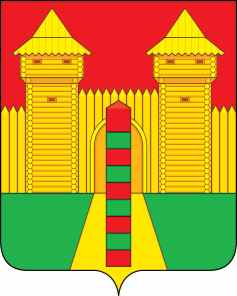 АДМИНИСТРАЦИЯ  МУНИЦИПАЛЬНОГО  ОБРАЗОВАНИЯ «ШУМЯЧСКИЙ   РАЙОН» СМОЛЕНСКОЙ  ОБЛАСТИПОСТАНОВЛЕНИЕот 06.09.2021г.     № 371	         п. ШумячиВ соответствии со ст.36 Гражданского кодекса Российской Федерации ст. ст. 152, 153 Семейного кодекса Российской Федерации, федеральным законом от 24.04.2008 г. № 48 ФЗ «Об опеке и попечительстве», постановлением Правительства Российской Федерации от 18.05.29 г. № 423 «Об отдельных вопросах осуществления опеки и попечительства в отношении несовершеннолетних граждан», областным законом от 29.09.2009 г. № 86-з «О размере вознаграждения, причитающегося приемным родителям, размере денежных средств на содержание ребенка, переданного на воспитание в приемную семью», областным законом от 31.01.2008 г. №7-з «О наделении органов местного самоуправления муниципальных районов и городских округов Смоленской области государственными полномочиями по организации и осуществлению деятельности по опеке и попечительству», на основании ходатайства Отдела по образованию Администрации муниципального образования «Шумячский район Смоленской области, исполняющего функции по опеке и попечительству на территории муниципального образования «Шумячский район» Смоленской области, от 06.09.2021 г. № 850  и действуя в интересах несовершеннолетнего ребенкаАдминистрация муниципального образования «Шумячский район» Смоленской областиП О С Т А Н О В Л Я Е Т: 1. Снять с учета несовершеннолетнего Зуева Кевина Сергеевича, 14.01.2020 года рождения.2. Расторгнуть с Листопад Екатериной Николаевной договор № 3/21                 от 25.01.2021 г. о передаче ребенка Зуева Кевина Сергеевича, 14.01.2020 года рождения, на воспитание в приемную семью.3. Прекратить выплату денежных средств на содержание приемного ребенка Зуева К.С. с 01.10.2021 г.4. Прекратить выплаты вознаграждения, причитающегося приемным родителям, с момента расторжения договора.5. Признать утратившим силу постановление Администрации муниципального образования «Шумячский район» Смоленской области от 02.02.2021 № 40 «О назначении приемному родителю Е.Н.Листопад выплаты вознаграждения. Причитающегося приемным родителям, денежных средств на содержание приемного ребенка К.С.Зуева, 14.01.2020 года рождения».6. Контроль за исполнением настоящего постановления возложить на Отдел по образованию Администрации муниципального образования «Шумячский район» Смоленской области.Глава муниципального образования «Шумячский район»	Смоленской области			                   А.Н.Васильев	                                                                                          О снятии с учета несовершеннолетнего Зуева К.С. 14.01.2020 года рождения, и расторжении договора о передаче несовершеннолетнего Зуева К.С., на воспитание в приемную семью Е.Н.Листопад